§8.  Issuance of free day use pass to veteransThe Commissioner of Defense, Veterans and Emergency Management, in accordance with a memorandum of agreement entered into with the Commissioner of Agriculture, Conservation and Forestry and this section, shall issue a free day use pass to state parks and historic sites to eligible veterans.  [PL 2009, c. 440, §5 (NEW); PL 2011, c. 657, Pt. W, §6 (REV).]1.  Eligibility.  The Department of Defense, Veterans and Emergency Management shall determine, based on an examination of an individual's discharge certificate from active duty services, also known as the DD214, whether the following criteria are met:A.  The person is a resident of this State; and  [PL 2009, c. 440, §5 (NEW).]B.  The person received an honorable discharge or general discharge under honorable conditions.  [PL 2009, c. 440, §5 (NEW).][PL 2009, c. 440, §5 (NEW).]2.  Responsibilities of commissioner.  The Commissioner of Defense, Veterans and Emergency Management shall identify a point of contact within the department to issue passes in accordance with this section, Title 12, section 1819‑A and the memorandum of agreement entered into with the Commissioner of Agriculture, Conservation and Forestry.  The Commissioner of Defense, Veterans and Emergency Management shall periodically report to the Department of Agriculture, Conservation and Forestry with a listing of the names and addresses of all persons receiving passes to state parks and historic sites and the beginning dates for those passes. A pass issued under this section does not expire and is valid for the lifetime of the holder.[PL 2009, c. 440, §5 (NEW); PL 2011, c. 657, Pt. W, §§5, 6 (REV).]SECTION HISTORYPL 2009, c. 440, §5 (NEW). PL 2011, c. 657, Pt. W, §§5, 6 (REV). The State of Maine claims a copyright in its codified statutes. If you intend to republish this material, we require that you include the following disclaimer in your publication:All copyrights and other rights to statutory text are reserved by the State of Maine. The text included in this publication reflects changes made through the First Regular and First Special Session of the 131st Maine Legislature and is current through November 1. 2023
                    . The text is subject to change without notice. It is a version that has not been officially certified by the Secretary of State. Refer to the Maine Revised Statutes Annotated and supplements for certified text.
                The Office of the Revisor of Statutes also requests that you send us one copy of any statutory publication you may produce. Our goal is not to restrict publishing activity, but to keep track of who is publishing what, to identify any needless duplication and to preserve the State's copyright rights.PLEASE NOTE: The Revisor's Office cannot perform research for or provide legal advice or interpretation of Maine law to the public. If you need legal assistance, please contact a qualified attorney.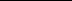 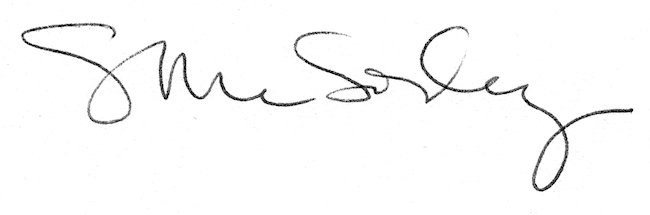 